Муниципальное бюджетное образовательное учреждение дополнительного образования детей«Детская музыкальная школа №11 им. Б.А. Мокроусова»ДОПОЛНИТЕЛЬНАЯ    ПРЕДПРОФЕССИОНАЛЬНАЯ ОБЩЕОБРАЗОВАТЕЛЬНАЯ ПРОГРАММА В ОБЛАСТИ МУЗЫКАЛЬНОГО ИСКУССТВА «НАРОДНЫЕ ИНСТРУМЕНТЫ»В.00. ВАРИАТИВНАЯ ЧАСТЬВ.02.УП.02. МУЗЫКАЛЬНАЯ ИНФОРМАТИКА                                                 Нижний Новгород                                                        2013 год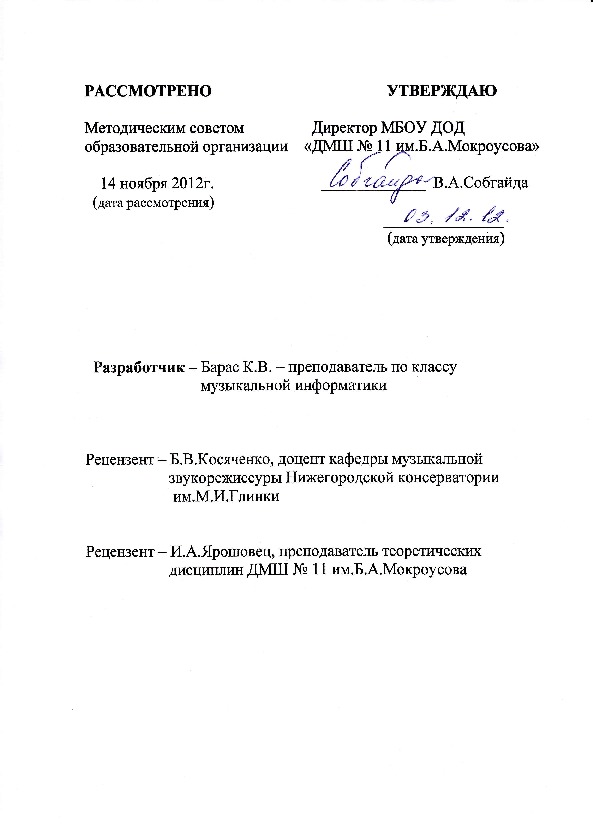 Структура программы учебного предметаПояснительная  запискаХарактеристика учебного предмета, его место и роль в образовательном процессе;Срок реализации учебного предмета;Объем учебного времени, предусмотренный учебным планом образовательного учреждения на реализацию учебного предмета;Форма проведения учебных аудиторных занятий;Цель и задачи учебного предмета;Обоснование структуры программы учебного предмета;Методы обучения;Описание материально-технических условий реализации учебного предмета;Учебно-тематический планСодержание учебного предметаСведения о затратах учебного времени;Годовые требования;Требования к уровню подготовки обучающихсяФормы и методы контроля, система оценокАттестация: цели,  виды,  форма,  содержание;Критерии оценки промежуточной и итоговой аттестации;Контрольные требования; Второй год обучения по учебному предмету	«Музыкальная информатика» Методическое обеспечение учебного процессаМетодические рекомендации педагогическим работникам;Рекомендации по организации самостоятельной работы обучающихся;Список учебной и методической литературыПОЯСНИТЕЛЬНАЯ ЗАПИСКАХарактеристика учебного предмета, его место и роль в образовательном  процессеПрограмма учебного предмета «Музыкальная информатика» разработана на основе и с учетом федеральных государственных требований к дополнительным предпрофессиональным общеобразовательным  программам  в  области  музыкального  искусства«Фортепиано»,	«Струнные	инструменты»,	«Духовые	и	ударные инструменты», «Народные инструменты», «Хоровое пение».Внедрение музыкально-компьютерных технологий в образование – один из главных векторов современного процесса. Компьютер стоит в центре общественного внимания и очень быстро заполняет культурное пространство повседневного бытия. Новые технологические возможности, которые открываются перед учащимися и педагогами, способны значительно изменить, обогатить и интенсивировать образовательный процесс, сделать его более созвучным духу времени, актуальным, многогранным, многофункциональным. Компьютер, как своеобразный музыкальный инструмент, существенно расширяет методологические возможности для преподавания музыки в ДМШ и ДШИ. В рамках взаимодействия компьютера и музыки появляются, прежде всего, различные обучающие музыкальные программы и электронные энциклопедии, нацеленные на лучшее освоение теоретических основ музыки, развития музыкального слуха и расширения кругозора учащихся. Немаловажным становятся такие тесно связанные с компьютером предметы, как нотография и звукорежиссура. В первом случае учащийся, главным образом, закрепляет полученные знания на уроках теории музыки и сольфеджио, а во втором -  более интенсивно развивает музыкальный слух, с большим вниманием относится к параметрам звучания, формирует качественный художественный вкус. Слышать ноты не в воображении, а наяву – это особенно ценно для юного музыканта, не имеющего обширного слухового опыта.В данном курсе преобладают  музыкальные программы. Это делает обучение более конкретным, придаёт ему ярко выраженную музыкальную направленность. Темы курса включают в себя не только знакомство с операционной системой WINDOWS и программным обеспечением, но и знакомят с музыкальным оборудованием, основами звукорежиссуры, аранжировкой музыки на персональном компьютере. Полученные теоретические знания закрепляются практическими работами.Срок реализации учебного предметаСрок реализации учебного предмета «Музыкальная информатика» 1 год.Срок реализации учебного предмета «Музыкальная информатика» для детей, не закончивших освоение образовательной программы основного общего образования или среднего (полного) общего образования и планирующих поступление в образовательные учреждения, реализующие основные профессиональные образовательные программы в области музыкального искусства, может быть увеличен на один год.Объем учебного времени, предусмотренный учебным планом образовательного учреждения на реализацию учебного предметаФорма проведения учебных аудиторных занятийФорма проведения занятий по предмету «Музыкальная информатика»индивидуальная.Цель и задачи учебного предмета «Музыкальная информатика»Программа учебного предмета «Музыкальная  информатика» направлена  на художественно-эстетическое развитие личности учащегося.Целью предмета является обучить музыкантов практическому применению достижений компьютерных технологий в области музыкального искусства. Сюда вошли наиболее распространенные профессиональные программы для работы со звуком и MIDI на персональном компьютере. Работая с ними, учащиеся научатся набирать нотный текст, записывать и редактировать цифровой звук, создавать стандартные MIDI- файлы, и многое другое. Каждый момент обучения, каждая программа ставят перед учащимися свои  цели и задачи, которые вызывают творческий интерес к данной дисциплине.Задачами предмета «Музыкальная информатика» являются:Углубление знаний о музыкальном искусствеРазвитие музыкального слуха и творческих навыковЗнакомство с современными компьютерными технологиямиВоспитание музыкального вкусаПовышение интереса к получению музыкального образования.Обоснование структуры программы учебного предметаОбоснованием структуры программы являются ФГТ, отражающие все аспекты работы преподавателя с учеником.Программа содержит  следующие разделы:сведения  о  затратах  учебного  времени,  предусмотренного  на освоение учебного предмета;распределение учебного материала по годам обучения;описание дидактических единиц учебного предмета;требования к уровню подготовки обучающихся;формы и методы контроля, система оценок;методическое обеспечение учебного процесса.В соответствии с данными направлениями строится основной раздел программы «Содержание учебного предмета».Методы обученияДля  достижения  поставленной  цели  и  реализации  задач  предмета используются следующие методы обучения:словесный (объяснение, рассказ, беседа);наглядный (показ, демонстрация, наблюдение);практический (упражнения воспроизводящие и творческие).Описание материально-технических условий реализации учебного предметаМатериально-технические	условия,	необходимые	для	реализацииучебного предмета «Музыкальная информатика»:обеспечение доступом каждого обучающегося к библиотечным фондам, формируемым по полному перечню учебного плана; во время самостоятельной работы обучающиеся могут быть обеспечены доступом к сети Интернет;наличие современных компьютеров, цифрового оборудования,  средств звукозаписи и звуковоспроизведения;укомплектование библиотечного фонда печатными и/или электронными изданиями основной и дополнительной учебной и учебно- методической литературы, а также изданиями музыкальных произведений, специальными хрестоматийными изданиями, партитурами, клавирами оперных, хоровых и оркестровых произведений  в  объеме, соответствующем требованиям программы;наличие фонотеки, укомплектованной аудио- и видеозаписями музыкальных произведений, соответствующих требованиям программы;Учебные аудитории, предназначенные для реализации учебного предмета «Музыкальная информатика», оснащаются компьютером, миди-клавиатурой (или синтезатором), звукотехническим оборудованием,  видео-оборудованием,  учебной мебелью (досками, столами, стульями, стеллажами, шкафами), имеют звукоизоляцию.УЧЕБНО-ТЕМАТИЧЕСКИЙ ПЛАНгод  обучения1 четвертьчетвертьчетвертьчетвертьСОДЕРЖАНИЕ УЧЕБНОГО ПРЕДМЕТАВведение в музыкальную информатику. Персональный компьютер, как инструмент для создания электронно-музыкальных композиций. Архитектура ПК. Мультимедийные средства. Основные требования к аппаратным средствам мультимедийного компьютера. Устройство и функционирование звуковой карты. Основы работы с операционной системой WINDOWS.Общие сведения о функционировании ПК, знакомство с клавиатурой, мыщью, интерфейсом и звуковой картой. Запуск программ и приложений. Работа с окнами. Работа с панелью задач, панелью управления и меню «Пуск». Знание понятий операционная система, “окна”, файл, папка,  расширение, драйвер, мультимедиа, байт (кило-, мега-, и т.д.), USB, CDROM, CD-R, CD- RW и др. Основы работы с прикладными программами WINDOWS.Работа со стандартными (калькулятор, блокнот и др.) и служебными программами ( дефрагментация диска  и др.).  Громкость, звукозапись, очистка диска, восстановление системы, связь. Общие понятия о файлах и папках. Операции с файлами и папками (создание, копирование, переименование, удаление). Работа с дисками и другими цифровыми носителями. Знакомство с терминами: кнопка, клик, главное меню программы, выпадающее меню, полоса прокрутки, буфер обмена и т.д. Нотные редакторы.Общие сведения об известных нотных редакторах – Finale, Сибелиус, ENCORE, их особенностях и недостатках. Практическое знакомство с их интерфейсом, возможностями. Автосохранение.  Палитры и их назначение. Общие принципы набора, редактирования и печати нотного текста. Знакомство с иностранными названиями музыкальных знаков.Технология набора нотного текста.Работа с нотоносцами. Сохранение шаблонов. Установка размера, тональности, темпа произведения. Работа с текстом (надписи, заголовки и др.). Нюансы, штрихи. Лирика. Редактирование нотной записиРедактирование нот (вставка, копирование, удаление, перемещение), нотоносцев, тактов и т.д. Транспонирование. Подготовка к печати нотных изданий.Подготовка нотных примеров к печати. Форматирование. Вёрстка. Установка параметров принтера, программы. Распечатка нотных фрагментов. Текстовые программы и нотные редакторыИмпорт и экспорт графики. Оформление докладов, рефератов, афиш.Обучающие музыкальные программы.Мультимедийные музыкальные энциклопедии. Обучающие программы для персонального компьютера. Краткий обзор. Системные требования. Практическое применение и возможности обучающих программ в учебном процессе. Умение установить, запустить обучающую программу с CD. Закрыть её и удалить с жесткого диска. Обзор программного продукта "Музыкальный класс" © New Generation, 1997, 2001 г. Обзор программного продукта "Как написать музыку … на компьютере" © LOGO Studio, © МедиаХауз  2002 г. Обзор программного продукта "Обучение мультимедиа. Работа со звуком" © Media, 2000 г. ТРЕБОВАНИЯ К УРОВНЮ ПОДГОТОВКИОБУЧАЮЩИХСЯСодержание программы учебного предмета «Музыкальная информатика» обеспечивает художественно-эстетическое и нравственное воспитание личности учащегося, гармоничное развитие музыкальных и интеллектуальных способностей детей. В процессе обучения у учащегося формируется комплекс историко-музыкальных знаний, вербальных и слуховых навыков.Результатом обучения является сформированный комплекс знаний, умений и навыков, отражающий наличие у обучающегося музыкальной памяти и слуха, музыкального восприятия и мышления, художественного вкуса, знания музыкальных стилей, владения профессиональной музыкальной терминологией, определенного исторического кругозора.Результатами обучения также являются:первичные знания о роли и значении музыкального искусства в системе культуры, духовно-нравственном развитии человека;знание творческих биографий зарубежных и отечественных композиторов согласно программным требованиям;знание в соответствии с программными требованиями музыкальных произведений зарубежных и отечественных композиторов различных исторических периодов, стилей, жанров и форм от эпохи барокко до современности;навыки по восприятию музыкального произведения, умение выражать его понимание и свое к нему отношение, обнаруживать ассоциативные связи с другими видами искусств.ФОРМЫ И МЕТОДЫ КОНТРОЛЯ, СИСТЕМА ОЦЕНОКАттестация: цели, виды, форма, содержаниеЦель аттестационных (контрольных) мероприятий – определить успешность развития учащегося и степень освоения им учебных задач на данном этапе.Виды контроля: текущий, промежуточный, итоговый.Текущий контроль – осуществляется регулярно преподавателем на уроках. Текущий контроль направлен на поддержание  учебной дисциплины, на ответственную организацию домашних занятий. Текущий контроль учитывает темпы продвижения ученика,  инициативность  на уроках и при выполнении домашней работы, качество выполнения заданий. На основе текущего контроля выводятся четвертные оценки.Формы текущего контроля:устный опрос (фронтальный и индивидуальный),выставление поурочного балла, суммирующего работу ученика на конкретном уроке (выполнение домашнего задания, знание музыкальных примеров, активность при изучении нового материала, качественное усвоение пройденного),- письменное задание, тест.По окончании каждой четверти учащимся предлагается выполнение контрольных заданий по пройденному материалу, а по окончании всего курса обучения – на выбор учащегося одно из следующих итоговых творческих работ:Нотная запись какого-либо музыкального произведенияИзготовление аранжировки или фонограммы какого-либо музыкального произведенияВыполнение мультимедийного пособия (презентации или слайд-шоу) по истории или теории музыкиПромежуточный контроль – осуществляется в  конце  каждого учебного года. Может  проводиться в форме контрольного урока, зачета. Задания для промежуточного контроля должны охватывать весь объем изученного материала.Итоговый контрольИтоговый контроль осуществляется в курса. На итоговой аттестации учащиеся представляют все выполненные мультимедийные работы за весь период обучения.2. Критерии  оценки  промежуточной  аттестации в форме экзамена (зачета) и итоговой аттестации5 («отлично») - содержательный и грамотный устный или письменный ответ с верным изложением фактов. Свободное ориентирование в специфической терминологии.4 («хорошо») - устный или письменный ответ, содержащий не более 2-3 незначительных ошибок. Ориентирование в изученной теме может вызывать небольшое затруднение, требовать время на размышление, но в итоге дается  необходимый ответ.3 («удовлетворительно») - устный или письменный ответ, содержащий 3 грубые ошибки или 4-5 незначительных. В целом ответ производит  впечатление  поверхностное, что говорит о недостаточно качественной или непродолжительной подготовке  обучающегося.2 («неудовлетворительно») - большая часть устного или письменного ответа неверна; в определении на слух тематического материала более 70% ответов ошибочны. Обучающийся слабо представляет проблематику изученной темы, не понимает терминлогии.3. Контрольные требования на разных этапах обученияСодержание и требование программы «Музыкальная литература» определяет уровень подготовки обучающихся. В соответствии с ними ученики должны уметь:грамотно и связно рассказывать о том или ином аспекте изученной темы,знать специальную терминологию, ориентироваться в программах  и их интерфейсе,знать основные параметры программы и их возможности.ВТОРОЙ  ГОД ОБУЧЕНИЯ  ПО  УЧЕБНОМУ  ПРЕДМЕТУ«МУЗЫКАЛЬНАЯ ИНФОРМАТИКА»  год обучения 1 четвертьчетвертьчетвертьчетвертьСодержание курсаФизическая природа звукаОбзорные знания в области физики и акустики. Параметры звука и их отображение в компьютерном формате. Значение звуковых свойств на качество звукозаписи.Мультимедиа и компьютерное «железо» Представление о музыкальных возможностях компьютера. Необходимые компоненты для работы с музыкальными данными. Требования и возможности конкретных частей мультимедиа.Компьютер и «живой» звукСпособы редактирования звуковых файлов с помощью программ обработки звука. Знакомство с терминами: эхо, реверберация, эквалайзер, хорус.MIDIПринцип работы программного секвенсора. Основы функционирования системы GENERAL MIDI. Работать со стандартными MIDI –файлами, записывать фрагменты MIDI – аранжировок. Знание понятий: секвенсор, MIDI, стандартный MIDI- файл, MIDI – канал, MIDI – сообщение, дорожка (трэк), пэтч, MIDI – инструмент, банк, контроллер, обработка, программный микшер, микширование, полифония, голоса, динамическая клавиатура. Программный MIDI – секвенсор CAKEWALK PRO AUDIO. Внешний вид и функциональные возможности программы. Загрузка демонстрационных файлов. Создание стандартного MIDI – файла. Установка параметров MIDI – дорожки. Технология записи мелодических  инструментов в формате MIDI. Сохранение стандартного MIDI – файла на жестком диске. Операции редактирования  стандартного MIDI – файла. Создание и запись аудиодорожки. Импорт аудиофайлов. Основные приемы работы.ЗвукозаписьЗапись голоса и музыкальных инструментов с помощью микрофонов. Технология записи цифрового звука на компьютере. Аналого – цифровое и цифро – аналоговое преобразование. Форматы цифровых данных. Настройка параметров записи цифрового звука. Моно – и стереофоническая запись звукового фрагмента. Сохранение звукового фрагменты на жестком диске. Стандартные операции редактирования звукового фрагмента (вставка, удаление, копирование и др.). Удаление тишины и шума. Основные типы эффектов и их практическое применение. Обработка звукового файла. Окончательное редактирование звукового фрагмента (работа с громкостью, панорамой, и т.д.). Эквалайзеры и их практическое применение. Сжатие музыкальных файлов.Компьютерная аранжировкаИзучение принципов программной записи звука на компьютере, типов аранжировки. Умение создавать фрагменты аранжировок в различных музыкальных стилях и направлениях на основе гармонической последовательности. Сохранять фрагменты аранжировок как стандартные MIDI – файлы. Открывать и редактировать фрагменты в программном MIDI – секвенсоре. Создание образца аранжировки из звуковых фрагментов (сэмплов). Редактирование образца аранжировки. Сохранение аранжировки на жестком диске. Программный автоаранжировщик Band – in – a – box. Внешний вид программы и её функциональные возможности. Создание автоаранжировки на основе аккордовой последовательности. Основные функции редактировния автоаранжировки (изменение тональности, темпа, набора инструментов и т.д.). Работа с солирующей партией и мелодией. Сохранение автоаранжировки в стандартном MIDI – файле. Экспорт и просмотр MIDI- файла в программном MIDI – секвенсоре и нотном редакторе.  Создание ремиксов.ФонограммаТехнология создания фонограмм «плюс» и «минус». Реставрация. Очистка и ретушь фонограммы. Обработка композиции. Особые эффекты. Распространенные ошибки.Мультимедиа – плееры. Форматы цифровых видео и аудиоданных. Их отличительные особенности. Воспроизведение MIDI, аудио, видео, караоке, MPEG- файлов и музыкальных компакт – дисков на персональном компьютере. МЕТОДИЧЕСКОЕ ОБЕСПЕЧЕНИЕ УЧЕБНОГО ПРОЦЕССАЗанятия	по	предмету	«Музыкальная	информатика проводятся в индивидуальном порядке.Работа на уроках предполагает соединение нескольких видов получения информации: рассказ (но не монолог) педагога, разбор и освоение музыкальной программы. Методически оправдано постоянное подключение обучающихся  к  обсуждаемой  теме,  вовлечение их   в   активный   диалог.   Подобный   метод   способствует   осознанному восприятию   информации,   что   приводит   к   формированию   устойчивых знаний.На  каждом уроке «Музыкальной информатика» необходимо повторять и закреплять сведения, полученные на предыдущих занятиях.Методические рекомендации преподавателямУрок музыкальной информатики, как правило, имеет следующую структуру: повторение пройденного и проверка самостоятельной работы, изучение нового материала, закрепление и объяснение домашнего задания.Повторение и проверка знаний в начале урока помогает мобилизовать внимание учеников, активизировать его работу и установить связь между темами уроков. Изложение нового материала и освоение музыкальных программ занимает основную часть урока. Необходимо пользоваться всеми возможными методами обучения для достижения максимально эффективных результатов обучения.VIII.   Список учебной и методической литературы1. Антонов Л. Реставрация фонограмм – принципы и технология // Звукорежиссер, 2001. - № 8. – с.60 – 63; -№ 9. – с.68 – 75; - № 10. – с.68. – 75. 2.      Артемьев Э. "… Электроника позволяет решить любые эстетические и технические проблемы…" // Звукорежиссер, 2001. - № 2. – с.56 – 61. 3.      Белунцов В. Музыкальные возможности компьютера. Справочник. – СПб.: Издательство Питер, 2000. – 432 с.: ил. 4.      Белунцов В. Компьютер для музыканта. Самоучитель – СПб.: Издательство Питер, 2001. – 464 с.: ил. 5.      Белунцов В. Звук на компьютере. Трюки и эффекты.– СПб.: Издательство Питер, 2005. – 448 с.: ил. 6.      Дубровский Д.Ю. Компьютер для музыкантов любителей и профессионалов.: Практическое пособие. – М.: Издательство ТРИУМФ, 1999. – 400с.: ил. 7.      Живайкин П.Л. 600 звуковых и музыкальных программ. – СПб.: БХВ – Петербург; 1999. – 624 с.: ил. 8.   Лебедев С.Н., Турбинов П.Ю. Русская книга и Finale. СПб.: Композитор · Санкт_Петербург, 2003.— 208 с., ил., нот 9.      Медников В.В. Основы компьютерной музыки. – СПб.; БХВ – Петербург; 2002. – 336 с. ил. 10.   Фролов М. Учимся музыке на компьютере. Самоучитель для детей и родителей. – М.: Лаборатория базовых знаний, 2000. – 272 с. 11.    Харуто А.В. “Музыкальная информатика. Компьютер и звук”  Учебное пособие. – М, МГК им. Чайковского. - 2000.— 387с., илл. 12.    Чеджемов В. Домашняя студия начала XXI века //  Шоу – мастер, 2000. –№4. – с.70 – 73. 13.    Современное музыкальное образование – 2003: Материалы международной научно-практической конференции (9-11 октября 2003г.) ISBN 5-8064-0763-2 – СПб.: Издательство РГПУ им. А.И. Герцена, 2003. – с. 329INTERNET – источники:http://www.musicsystem.ru/   Интернет-проект поддержки музыкантов.http://www.russianseattle.com/music/soft.htm Статьи о наиболее популярных музыкальных программах, пособия и руководства по обращению с музыкальным софтом, аналитические материалы на тему музыки.http://martin.homepage.ru/Rmain.htm Музыкальная программа о электронной и прогрессивной музыке.http://www.3dnews.ru/multimedia/music-soft/ Музыкальный софт-рейтинг.http://www.musicmag.ru/info/soft/audiosoft2003.htm Лучший музыкальный софт 2003.http://gfuniver.udm.net/work/public_html/magazine/Music/00mus_soft.htm Обзор программ для работы со звуком и музыкой.http://musicpc.h11.ru/programs.shtml Описание различных программ и модулей по работе со звуком.http://www.cinfo.ru/CI/CI_192-193_8-9/Articles/Sound_192.htm Описание муз. программ.http://www.randomsound.ru/ Сайт о звуковом оборудовании и не только.http://audio.narod.ru/programm/plugins/vst/14/ Все о создании музыки на PC: Музыкальные новости, Программы, Статьи.Музыкальная документация, Тексты по созданию музыки,Cовременная электронная музыка, Aранжировка и т.д.http://public.uic.rsu.ru/~skritski/scourses/WebTutor/Sound/sound.htm Общие сведения о цифровом звуке. Программы. Обзоры.http://catalog.online.ru/rus/themes.aspx?id=7665&r=0 Статьи, руководства и программы для работы со звуком.Год обучения1-й2-йИтогочасовФорма занятий1-й2-йИтогочасовАудиторная	(в часах)333366Внеаудиторная (самостоятельная, в часах)333366ТемаКоличество часовВведение в Музыкальную информатику. 1Основы работы с операционной системой WINDOWS2Основы работы с прикладными программами WINDOWS.2Нотные редакторы2Контрольный урок1ТемаКоличество часовТехнология набора нотного текста.6Контрольный урок1ТемаКоличество часовРедактирование нотной записи6Подготовка к печати нотных изданий.1Контрольный урок1ТемаКоличество часовТестовые программы и нотные редакторы2Обучающие музыкальные программы4Контрольный урок1Резервный урок1ТемаКоличество часовФизическая природа звука1Мультимедиа и компьютерное «железо» 2Компьютер и «живой» звук4Контрольный урок1ТемаКоличество часовMIDI3Звукозапись3Контрольный урок1ТемаКоличество часовКомпьютерная аранжировка4Фонограмма3Контрольный урок1,5ТемаКоличество часовМультимедиа – плееры.6Контрольный урок1Резервный урок1